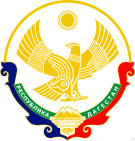 МУНИЦИПАЛЬНОЕ БЮДЖЕТНОЕ ОБЩЕОБРАЗОВАТЕЛЬНОЕ УЧРЕЖДЕНИЕ                   «СРЕДНЯЯ ОБЩЕОБРАЗОВАТЕЛЬНАЯ ШКОЛА №5368670, Республика Дагестан, г. Дагестанские Огни, ул. Революция 9 «б», e-mail: ibragimkurbanov@yandex.ru«28» 11. 2019 г.В Управление образования                                                                                                     города Дагестанские ОгниПлан мероприятий по подготовке к итоговому сочинению (изложению) МБОУ «СОШ№5 г. Дагестанские Огни           Директор МБОУ «СОШ№5                                     И.Т. Курбанов№МероприятиеСрокиОтветственный1Анализ типичных ошибок, допущенных в итоговом сочинении выпускниками 2018-2019 учебном годусентябрьАкимова З.Т.2Изучить нормативные и методические документы по процедуре подготовки и проведения итогового сочинения (изложения)сентябрь- ноябрьУруджев Х.Н, Акимова З.Т.3Провести заседания методического объединения предметов гуманитарного цикла по вопросам подготовки к итоговому сочинениюОктябрьноябрьКардашева С.К.руководитель МС4Провести инструктивно-методическое совещание учителей русского языка и литературы 5-11-х классов по подготовке учащихся к написанию сочиненийоктябрьКардашева С.К.руководитель МС5Провести читательскую конференцию по книгам, которые можно привести в качестве аргументов при написании итогового сочинения (изложения)октябрьАкимова З.Т. , заведующая библиотекой МуслимоваК.А.6Организовать выставку литературы, использование которой возможно при подготовке к сочинению (аргументация)ноябрьзаведующая библиотекой МуслимоваК.А.7Провести пробное сочинение (изложение) для выпускников 11 классаноябрьУруджев Х.Н, Акимова З.Т.8Включить в план контроля внутри школы мероприятия по контролю подготовки обучающихся к выполнению творческих работсентябрьУруджев Х.Н9Включить в учебный план школы элективные курсы, направленные на подготовку обучающихся к написанию творческих работавгустУруджев Х.Н10Организовать психологическое сопровождение процедуры подготовки и написания итогового сочинения (изложения): беседы и консультации школьного педагога-психолога с выпускниками и родителямисентябрь- ноябрьКеримова З.Т. педагог-психолог11Разместить на сайте школы информацию по вопросам организации подготовки к итоговому сочинениюноябрьНасруллаев Н.Т.12Провести родительские собрания по процедуре проведения итогового сочинения (изложения)октябрьАкимова З.Т.13Составить индивидуальные образовательные траектории работы с учащимися «группы риска», показывающими низкое качество знаний по русскому языку и литературеоктябрьАкимова З.Т.